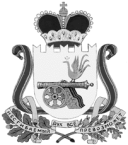 ВЯЗЕМСКИЙ РАЙОННЫЙ СОВЕТ ДЕПУТАТОВРЕШЕНИЕот 23.11.2022 №  82	В   соответствии  с  Федеральным законом   от  6  октября  2003 года   № 131-ФЗ «Об общих принципах организации местного самоуправления в Российской Федерации», учитывая положительное мнение населения Вязьма-Брянского сельского поселения Вяземского района Смоленской области, Вяземского городского поселения Вяземского района Смоленской области, Кайдаковского сельского Вяземского района Смоленской области по вопросу об изменении границ Вязьма-Брянского сельского поселения Вяземского района Смоленской области, Вяземского городского поселения Вяземского района Смоленской области и Кайдаковского сельского поселения Вяземского района Смоленской области, Вяземский районный Совет депутатовРЕШИЛ:Выразить положительное мнение населения муниципального образования «Вяземский район» Смоленской области по вопросу об изменении границ Вязьма-Брянского сельского поселения Вяземского района Смоленской области, Вяземского городского поселения Вяземского района Смоленской области и Кайдаковского сельского поселения Вяземского района Смоленской области, отраженных в приложении к настоящему решению. Опубликовать настоящее решение в газете «Вяземский вестник» и разместить на официальном сайте Вяземского районного Совета депутатов vyazma-region67.ru. Председатель Вяземского районного Совета депутатов						        В.М. НикулинСХЕМАТИЧЕСКАЯ КАРТА (ПЛАН)границ Вязьма-Брянского сельского поселения Вяземского района Смоленской области, Вяземского городского поселения Вяземского района Смоленской области и Кайдаковского сельского поселения Вяземского района Смоленской области с указанием установленных границ и проектируемых изменений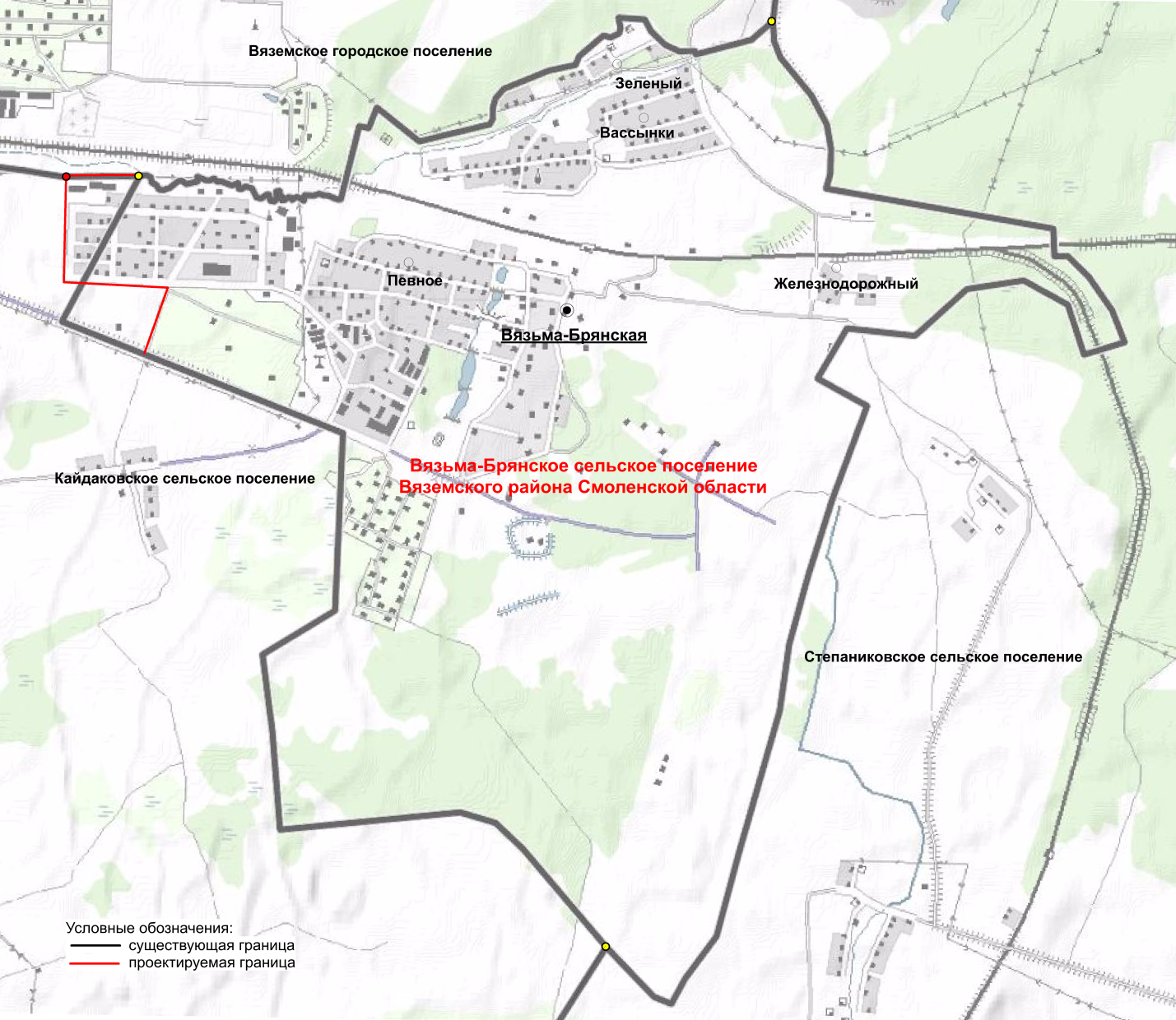 О выражении мнения населения муниципального образования «Вяземский район» Смоленской области по вопросу об изменении границ Вязьма-Брянского сельского поселения Вяземского района Смоленской области, Вяземского городского поселения Вяземского района Смоленской области и Кайдаковского сельского поселения Вяземского района Смоленской областиПриложение к решению Вяземского районного Совета депутатов от 23.11.2022 № 82